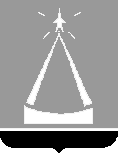 СОВЕТ  ДЕПУТАТОВ  ГОРОДСКОГО ОКРУГА  ЛЫТКАРИНОРЕШЕНИЕ____________  № _______			ПроектО внесении изменений в Положение о земельном налоге на территории муниципального образования «Город Лыткарино Московской области»В связи с внесением изменений в главу 31 Налогового кодекса Российской Федерации, в целях приведения нормативных правовых актов городского округа Лыткарино в соответствие с действующим законодательством,  Совет депутатов городского округа Лыткарино решил:Внести изменения в Положение о земельном налоге на территории муниципального образования «Город Лыткарино Московской области», утвержденное решением Совета депутатов города Лыткарино Московской области от 01.11.2012  № 307/35 «Об утверждении Положения о земельном налоге на территории муниципального образования «Город Лыткарино Московской области», изложив его в новой редакции согласно приложению.Направить изменения в Положение о земельном налоге на территории муниципального образования «Городской округ Лыткарино Московской области» Главе городского округа Лыткарино для подписания и опубликования.  Разместить настоящее решение на официальном сайте городского округа Лыткарино в сети «Интернет». Настоящее решение вступает в силу с 1 января 2021 года. Председатель Совета депутатовгородского округа Лыткарино                                                     В.В.ДерябинПриложение                                                                 к решению Совета депутатов                                             городского округа Лыткарино                                                                                                                                                                                               от  _________  №_____ПОЛОЖЕНИЕ О ЗЕМЕЛЬНОМ НАЛОГЕ НА ТЕРРИТОРИИ МУНИЦИПАЛЬНОГО ОБРАЗОВАНИЯ «ГОРОДСКОЙ ОКРУГ ЛЫТКАРИНО МОСКОВСКОЙ ОБЛАСТИ» Общие положенияНастоящее Положение о земельном налоге на территории муниципального образования «Городской округ Лыткарино Московской области» (далее – Положение) разработано в соответствии с главой 31 Налогового кодекса Российской Федерации и определят налоговые ставки в пределах, установленных Налоговым кодексом РФ, а также налоговые льготы, основания  и  порядок их применения.     2. Ставки земельного налогаНалоговые ставки земельного налога устанавливаются в следующих размерах:2.1. В размере 0,3 процента в отношении земельных участков:-   в составе зон сельскохозяйственного использования и используемых для сельскохозяйственного производства;- занятых жилищным фондом и объектами инженерной инфраструктуры жилищно-коммунального комплекса (за исключением доли в праве на земельный участок, приходящейся на объект, не относящийся к жилищному фонду и к объектам инженерной инфраструктуры жилищно-коммунального комплекса) или приобретенных (предоставленных) для жилищного строительства (за исключением земельных участков, приобретенных (предоставленных) для индивидуального жилищного строительства, используемых в предпринимательской деятельности);- не используемых в предпринимательской деятельности, приобретенных (предоставленных) для ведения личного подсобного хозяйства, садоводства или огородничества, а также земельных участков общего назначения, предусмотренных Федеральным законом от 29.07.2017 № 217-ФЗ «О ведении гражданами садоводства и огородничества для собственных нужд и о внесении изменений в отдельные законодательные акты Российской Федерации»; - ограниченных в обороте в соответствии с законодательством Российской Федерации, предоставленных для обеспечения обороны, безопасности и таможенных нужд;- прочих земельных участков, принадлежащих физическим лицам на праве собственности, кроме земельных участков, используемых для бытового, амбулаторно-поликлинического, ветеринарного, гостиничного обслуживания, торговли, придорожного сервиса, общественного питания, развлечений, спорта, производства. 2.2. В размере 1,0 процента в отношении земельных участков, предназначенных для хранения автотранспорта, не используемых в предпринимательской деятельности (занятых индивидуальными и кооперативными гаражами).2.3. В размере 1,5 процента в отношении прочих земельных участков.3. Налоговые льготы 3.1.  От налогообложения в отношении земельных участков, находящихся в собственности, постоянном (бессрочном) пользовании или пожизненном наследуемом владении и не используемых для предпринимательской деятельности, освобождаются следующие категории налогоплательщиков - физические лица в отношении одного земельного участка: 1) Герои Советского Союза, Герои Российской Федерации, полные кавалеры ордена Славы;2)  инвалиды, имеющие 1 и 2 группу инвалидности;3)  инвалиды с детства, дети - инвалиды; (в редакции решения Совета депутатов от 15.11.2018 № 364/42)4)  ветераны и инвалиды Великой Отечественной войны, а также ветераны и инвалиды боевых действий;5)  физические лица, имеющие право на получение социальной поддержки в соответствии с Законом РФ от 15.05.1991 № 1244-1  «О социальной защите граждан, подвергшихся воздействию радиации вследствие катастрофы на Чернобыльской АЭС», в соответствии с Федеральным законом от 26 ноября  1998 № 175-ФЗ «О социальной защите граждан Российской Федерации, подвергшихся воздействию радиации вследствие аварии в 1957 году на производственном объединении «Маяк» и сбросов радиоактивных отходов  в реку Теча» и в соответствии с Федеральным законом от 10.01.2002  №2-ФЗ  «О социальных гарантиях гражданам, подвергшимся радиационному воздействию вследствие ядерных испытаний на Семипалатинском полигоне»;6) физические лица, принимавшие в составе подразделений особого риска непосредственное участие в испытаниях ядерного и термоядерного оружия, ликвидации аварий ядерных установок на средствах вооружения и военных объектах;7) физические лица, получившие или перенесшие лучевую болезнь или ставшие инвалидами в результате испытаний, учений и других работ, связанных с любыми видами ядерных установок, включая ядерное оружие и  космическую технику;граждане, имеющие на иждивении трех и более несовершеннолетних детей, чей доход ниже установленной в Московской области величины прожиточного минимума по состоянию на 1 января года, являющегося налоговым периодом, в отношении земельных участков, на которых расположены индивидуальные жилые дома.3.2.  Налоговая льгота в виде уменьшения на 50 процентов исчисленной суммы земельного налога в отношении земельных участков, находящихся в собственности, постоянном (бессрочном) пользовании или пожизненном наследуемом владении налогоплательщиков, предназначенных для индивидуального жилищного строительства, личного подсобного хозяйства, садоводства и огородничества, и не используемых для предпринимательской деятельности, предоставляется членам малоимущих семей и малоимущим одиноко проживающим гражданам, среднедушевой доход которых ниже величины прожиточного минимума на душу населения, установленной в Московской области.Расчет среднедушевого дохода семьи, дохода одиноко проживающего гражданина и дохода пенсионера производится, в соответствии с Федеральным законом от 05.04.2003 № 44-ФЗ «О порядке учета доходов и расчета среднедушевого дохода семьи и дохода одиноко проживающего гражданина для признания их малоимущими и оказания им государственной социальной помощи.Указанная налоговая льгота предоставляется в отношении одного земельного участка по выбору налогоплательщика. Для случаев, когда налогоплательщик относится к нескольким льготным категориям, льгота предоставляется по одному из оснований.3.3.  Налоговая льгота в виде уменьшения на 50 процентов исчисленной суммы земельного налога в отношении площади земельного участка свыше  600 квадратных метров, установленной п.п.8 п.5 статьи 391 Налогового кодекса Российской Федерации, находящегося в собственности, постоянном (бессрочном) пользовании или пожизненном наследуемом владении налогоплательщиков, предназначенных для индивидуального жилищного строительства, личного подсобного хозяйства, садоводства и огородничества, и не используемых для предпринимательской деятельности, предоставляется следующим категориям: 1) пенсионерам, доход которых ниже двукратной величины прожиточного минимума пенсионера, установленной в Московской области;2) физическим лицам, соответствующих условиям, необходимым для назначения пенсии в соответствии с законодательством Российской Федерации, действовавшим на 31 декабря 2018 года,  доход которых ниже двукратной величины прожиточного минимума для трудоспособного населения, установленной в Московской области.3.4. Налоговая льгота в виде уменьшения на 20 процентов исчисленной суммы земельного налога предоставляется пенсионерам, а также физическим лицам, соответствующим условиям необходимым для назначения пенсии в соответствии с законодательством Российской Федерации, действовавшим на 31 декабря 2018 года, в отношении земельных участков, находящихся в собственности, постоянном (бессрочном) пользовании или пожизненном наследуемом владении налогоплательщика, предназначенных для индивидуального жилищного строительства.    Указанная налоговая льгота предоставляется в отношении площади земельного участка свыше 600 квадратных метров, установленной п.п.8 п.5 статьи 391 Налогового кодекса Российской Федерации.   Указанная налоговая льгота предоставляется в отношении одного земельного участка по выбору налогоплательщикаДля случаев, когда налогоплательщик относится к нескольким льготным категориям, льгота предоставляется по одному из оснований.3.5. От уплаты земельного налога освобождаются:-    муниципальные казенные учреждения, в том числе органы местного самоуправления,  органы Администрации городского округа Лыткарино с правами юридического лица, финансовое обеспечение деятельности которых   осуществляется за счет средств бюджета города Лыткарино на основании бюджетной сметы в отношении земельных участков, предоставленных для непосредственного выполнения возложенных на них функций; - муниципальные бюджетные и автономные учреждения, созданные органами местного самоуправления и получающие субсидии из бюджета  города Лыткарино, в выручке от реализации продукции (товаров, работ, услуг) которых выручка от выполнения муниципального задания составляет не менее 70 процентов в отношении земельных участков, предоставленных для непосредственного выполнения возложенных на них функций;- государственные медицинские организации, осуществляющие свою деятельность на территории городского округа Лыткарино, финансируемые за счет средств бюджета Московской области, в отношении земельных участков, используемых для непосредственного выполнения возложенных на них функций, при условии  направления высвободившихся от уплаты земельного налога средств на укрепление материально-технической базы и создание условий по привлечению и закреплению медицинских кадров.Порядок представления в налоговый орган документов, подтверждающих право на налоговые льготы, определяется в соответствии с п.10 ст.396 главы 31 Налогового кодекса Российской Федерации.Налогоплательщики представляют в налоговый орган по своему выбору заявление о предоставлении налоговой льготы, а также документы, подтверждающие право налогоплательщика на налоговую льготу.4. Сроки уплаты земельного налога.4.1. Налогоплательщики - физические лица уплачивают налог в порядке и сроки, установленные главой 31 Налогового кодекса Российской Федерации.4.2. В течение налогового периода налогоплательщики-организации исчисляют и уплачивают суммы авансовых платежей до 30 апреля, 31 июля,              31 октября текущего налогового периода как одну четвертую налоговой ставки процентной доли кадастровой стоимости земельного участка по состоянию            на 1 января года, являющегося налоговым периодом.По истечении налогового периода налогоплательщики-организации уплачивают в срок до 1 февраля года, следующего за истекшим налоговым периодом, сумму налога, определяемую как разница между суммой налога, исчисленной по ставкам, установленным пунктом 2 настоящего Положения,         и суммами подлежащих уплате в течение налогового периода авансовых платежей по налогу.Глава городского округа Лыткарино                                                  Е.В. Серёгин